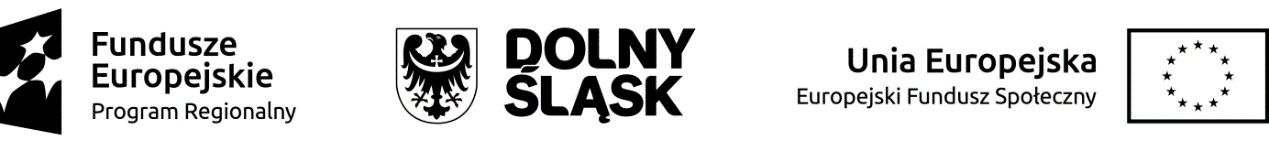 Załącznik nr 5 do Regulaminu rekrutacji i uczestnictwa w projekcie    ………………………………..(imię i nazwisko rodzica/prawnego opiekuna) …………………………...........(nr i seria dowodu tożsamości)OŚWIADCZENIE O WIELODZIETNOŚCI RODZINY(dotyczy trojga i więcej dzieci)Świadomy/a odpowiedzialności karnej za złożenie fałszywego oświadczenia, oświadczam, że ………………………………………………………………………..	 wychowywany/a jest w rodzinie(imię i nazwisko dziecka)wielodzietnej, w której jest łącznie …………………………….. dzieci.(wpisać liczbę)……………………………………………………….					……………………………………………………………….………            					(czytelny podpis rodzica/prawnego opiekuna składającego oświadczenie)
                                     		dotyczy pierwszego kryterium określonego w art. 150 ust. 2 pkt 1a ustawy z dnia 14 grudnia 2016 r. - Prawo oświatowe (Dz. U. z 2019 r., poz. 1148 z późn. zm.)